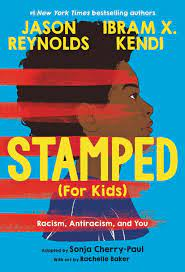 Basado en las posibles consecuencias, ¿seguirías adelante con su plan? ¿Por qué o por qué no? ¿Cambiarías de plan? ¿Cómo?Based upon the potential consequences, would you still go ahead with your plan? Why or why not? Would you change your plan? How so? 